Audzināšana ģimenē:ko domā un dara cilvēks,kad viņš audzina vai neaudzinaDr.paed., JVLMA as.profesore  Dace Medne2014. gada februārisKo dara cilvēks, kad viņš audzina?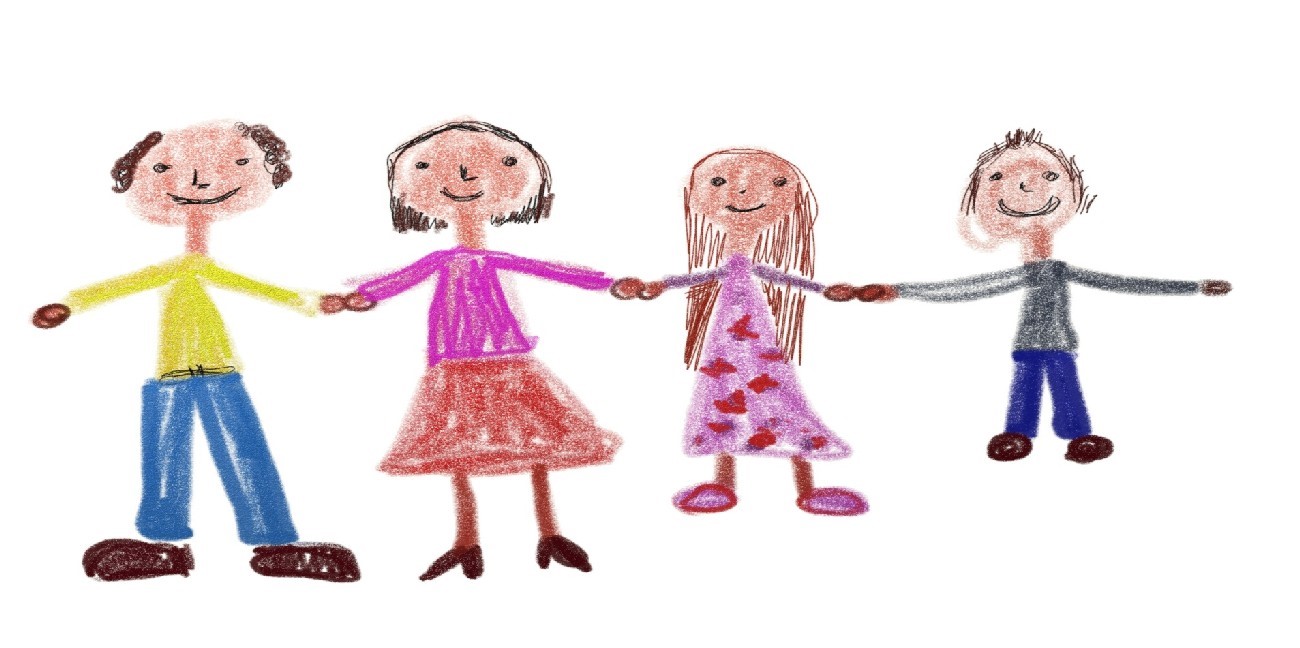 Audzināšana     Audzināšana galvenokārt saistās ar attieksmju kā personības īpašību, rakstura iezīmju un uzvedības pašregulācijas veidošanos (Špona, 2006).    Audzināšana ir sociāls process, kurā veidojas cilvēka attieksmes (Наумчик, 2005).      Audzināšana ir pieaugušā reakcija uz bērna attīstību (Liegle, 2006).    Audzināšana ir saistīta ar konkrētās sabiedrības izpratni par personības attīstības mērķi (Matsumoto, 2000).     Tieši ģimene ieliek pamatus vērtībām, kas ļauj bērniem iekļauties sociālajā vidē (Peseshkian, 1987). 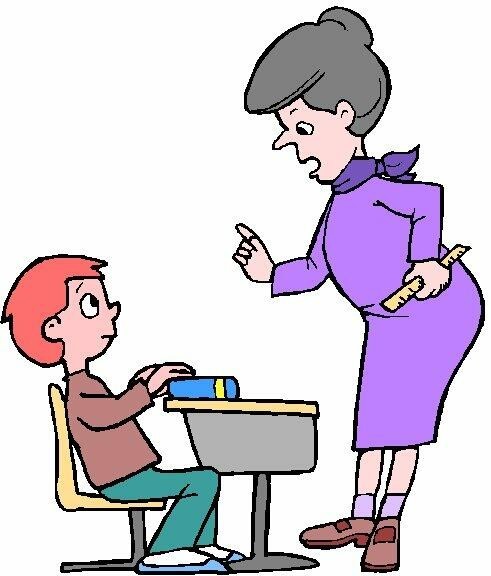 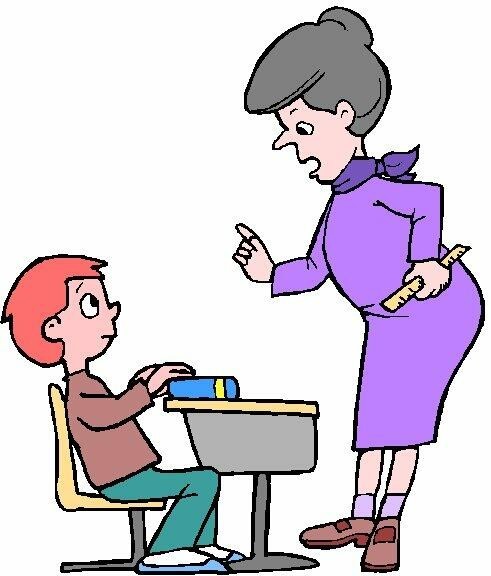 Problēma Katrā kultūrvidē ikvienam, kas pievēršas audzināšanas teorijai un praksei, jau ir sava pieredze, kuras ietekmē izveidoti konkrēti priekšstati, no kuriem grūti atbrīvoties (Mollenhauer, Brumlik, Wudtke, 1978).Neskatoties uz deklarētajām mūsdienu cilvēka nozīmīgākajām audzināšanas vērtībām, ordinārajā dzīvesdarbībā viņu bieži raksturo sociālais infantilisms (Абраменкова, 2008).Padziļinās mūsdienu mītisms (Raipulis, 2008), kas arī mūsdienās legāli mazina vecāku atbildību par audzināšanu. Problēma Tādi sociāli fenomeni kā pedagoģiskā „mode” nav nejauši, tāpēc tos nedrīkst ignorēt (Bergmann, 2006).„Daudz pārpratumu rodas tāpēc, ka cilvēki nedomājot vēlas sekot padomiem. Vecākiem vajadzīgas ne jau dogmas, vārdi vai atsevišķi principi. Nevar sekot instrukcijām, ja nav izpratnes un iejūtības” (Pikler, 2007:130).Arī mūsdienās visbiežāk audzināšana pamatojas biogrāfiskajā audzināšanā, kas ir nepietiekami izmantošanai humānā audzināšanas procesā (Mollenhauer, Brumlik, Wudtke, 2003). Audzināšanas/pašaudzināšanas mijsakarība„Atvainošanās nevar novērst audzināšanas kļūdas, to var izdarīt pašaudzināšana” (Франкл, 2001:88).Lai vecāki realizētu audzināšanas procesa mērķi un ieceres, nepieciešams pilnveidot savu personību (Гребенников, 1991). Audzināšanas procesā vecāki pilnveido savu personību, pilnveidojot vērtības un kompetences, jo ir neiespējami bērnos rosināt tās īpašības, kas tiek tikai deklarētas, un mazināt tās, kuras vecāki demonstrē (Куликова, 2000). Teorija par audzināšanu pamato un vada pedagoģisko rīcību tikai tad, kad tā arī pašu rīcības personu vedina uz pašanalīzi (Mollenhauer, Brumlik, Wudtke, 2003). Kāpēc bērni uzvedas sociāli nepieņemami (Dreikurs, R.,Blumenthal, E. 1986). Uzmanības piesaistīšanaCīņa par varuAtriebībaIzvairīšanās Kā atpazīt kļūdainu uzvedības mērķimērķimērķimērķiKo mēs patiesībā vēlamies bērnos ieaudzināt?Ikdienas dzīvesdarbībā eksistē pretruna: no vienas puses, pozitīvā nozīme audzināšanā ir it kā pašsaprotama, no otras puses, vairums cilvēku izturas tā, it kā „kritika būtu labākais audzināšanas paņēmiens” (Hinsch, Wittman, 2003:41). Pozitīvā akcentēšana sadarbībā veicina cieņu, patstāvību, ticību sev, rosina resursu apzināšanos (Hargens, 2000:39). Pozitivitātes princips Broņeslavs atnāk no skolas 2 stundas vēlāk kā vajadzētu un saka, ka skolotāja visus aizkavējusi. Māte: tu esi melis, tu vienmēr melo, kas gan no tevis izaugs! Par ko mani Dievs tā sodījis?!Tas gan ir nedaudz dīvaini. Bet, ja tevi atstāja pēc stundām vai arī tev bija kādas darīšanas pēc stundām – tu man vari par to droši pastāstīt. Žēl tikai, ka pusdienas vēlreiz ir jāuzsilda.Precizitāte Alma atnāk no skolas  stundu vēlāk kā solījusi.      Māte: par sodu nedabūsi nekādas pusdienas. Ja nesaproti pa labam, būs šādi!     Tā reizēm notiek. Tagad tev paliek par stundu mazāk laika rotaļām līdz tam, kamēr sāksi pildīt mājas darbus. Broņeslavs pilda mājas darbu.     Tu tik ilgi pārrakstīsi tekstu, kamēr būs uzrakstīts bez kļūdām un kārtīgi, pat, ja tev būs jāsēž līdz vēlai naktij!      Tu tik daudz vārdus esi uzrakstījis pareizi, vēl, lūdzu, izlabo šīs kļūdas un tad mēs kopā vēlreiz pārskatīsim.Kārtība Tēvs ieiet pusaudža istabā.Cik reizes tev var teikt, lai tu sakārto savu istabu! Kā var dzīvot tādā cūku kūtī, kas gan izaugs no tevis!Vai tu uzskati, ka tava istaba ir sakārtota?!Tīrība • Broņeslavs ienāk dzīvoklī no pagalma.    Cik reizes es tev esmu teikusi, neienes tik daudz dubļus no ielas! Mūsu māja vienmēr izskatās kā cūku kūts. Es tevi vairs nelaidīšu pagalmā!    Es priecājos, kad tu  labi pavadi laiku pagalmā, zini ko, sarunāsim, ka tu novilksi apavus pie ārdurvīm, bet tagad mazgā rokas un ēdīsim tavu mīļo biešu zupu.Akurātums, kārtīgumsCik reizes tev jāsaka, salasi mantas, lai varam iet mājās! Nekad tevi neizlūgsies salasīt mantas, kas gan to tāda izaugs!Lēnām sāksim taisīties mājās! Salasīsim spainītī formītes, lāpstiņu paņemsim! Tagad iesim mājās ... cik ātri mēs kopā salasījām mantiņas! Aiziesim mājās, nomazgāsim rokas un ēdīsim garšīgo zupiņu!Ak, šausmas! Kā tu esi apģērbies! Kā tāds lamzaks! Viss šķībi un nepareizi!Skat, zābakus esi uzvilcis pareizi! Vēl atliek sakārtot cepurīti, lai austiņām ir silti un pogas sapogāt pareizi un nu mēs varam iet ārā!Trīsgadīgā Alma pusdieno.    Vai tad tu tiešām vienreiz nevari paskatīties kā tu ēd! Kā tu domā, cik reizes tās bikses man būs jāmazgā! Kas gan no tādas lempes izaugs!    Tev jau tik daudzas reizes sanāca ēst akurāti! Tas liecina, ka tev jau sāk izdoties! Mazs traips neko nenozīmē. Nākamreiz uzliksim tev salvetes uz biksēm. Ko saki?Vecāku nostādnes audzināšanā un to iespējamās sekas uz bērna personībuNostādne s 	Nostādnes 	Komunikācijas 	Sekas uz bērna veids	izpausme	veida ar bērnu 	attīstīburaksturojumsLīdztiesība 	Interese par 	Atbalsts	Drošības izjūta bērnu	Iedrošinājums 	Patstāvība Ticība bērnam	Izdošanās situācijas veidošana Pozitīvas perspektīvas ieskicēšanaAtsvešinātība 	Neieredzu bērnu	Vienaldzība 	Noslēgtība Viņš man traucē	Emocionāla un/vai 	Agresija fiziska vardarbība	Aizkavēta emocionālā attīstībaPārmērīgs Nevēlos tādu Nekad neslavē, Trauksme prasīgums bērnu, kāds ir, meklē trūkumus, Nepārliecinātībavarētu viņu 	kritika	Bailes samainīt pret cituEpiģenētiskā pieeja audzināšanai Vides faktori ietekmē līdz 51 % bērna inteliģences potenciāla (Devlin, B., Daniels M., et al. 1997).Epiģenētiskā ietekme turpinās arī pēc bērna piedzimšanas, jo vecāki turpina veidot bērna attīstības vidi – agrīnā vecuma bērna attīstībā sociālā vide sniedz svarīgāko pieredzi, tā iespaido kādi gēni izpaudīsies (Siegel, 1999).Specifiski gēni korelē ar organisma uzvedību un īpašības, bet tiek aktivizēti tikai tad, kad kaut kas vidē tos aktivizē (Liptons, 2011).Psiholoģiskās barjeras, kas traucē audzināšanas procesāDidaktisma AizņemtībasPieaudzības (pārākuma)Pieredzes StereotipuAudzināšanas paņēmienu izvēleVai tās nav patiesa vājprāta pazīmes, ka darot vienu un to pašu, mēs atkal un atkal gaidām citu rezultātu. A.EinšteinsLai audzinātu nepieciešamsPazīt seviPazīt bērnuJūsu uzskati kļūst par domām,Jūsu domas kļūst par vārdiem,Jūsu vārdi kļūst par darbiem,Jūsu darbi kļūst par ieradumiem, Jūsu ieradumi kļūst par vērtībām, Jūsu vērtības kļūst par likteni. Mahatmas GandijsAudzināšana ir ilgstošs process, kura patiesais rezultāts atklājas tikai pēc daudziem gadiem (Куликова, 2000:112)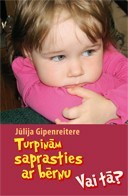 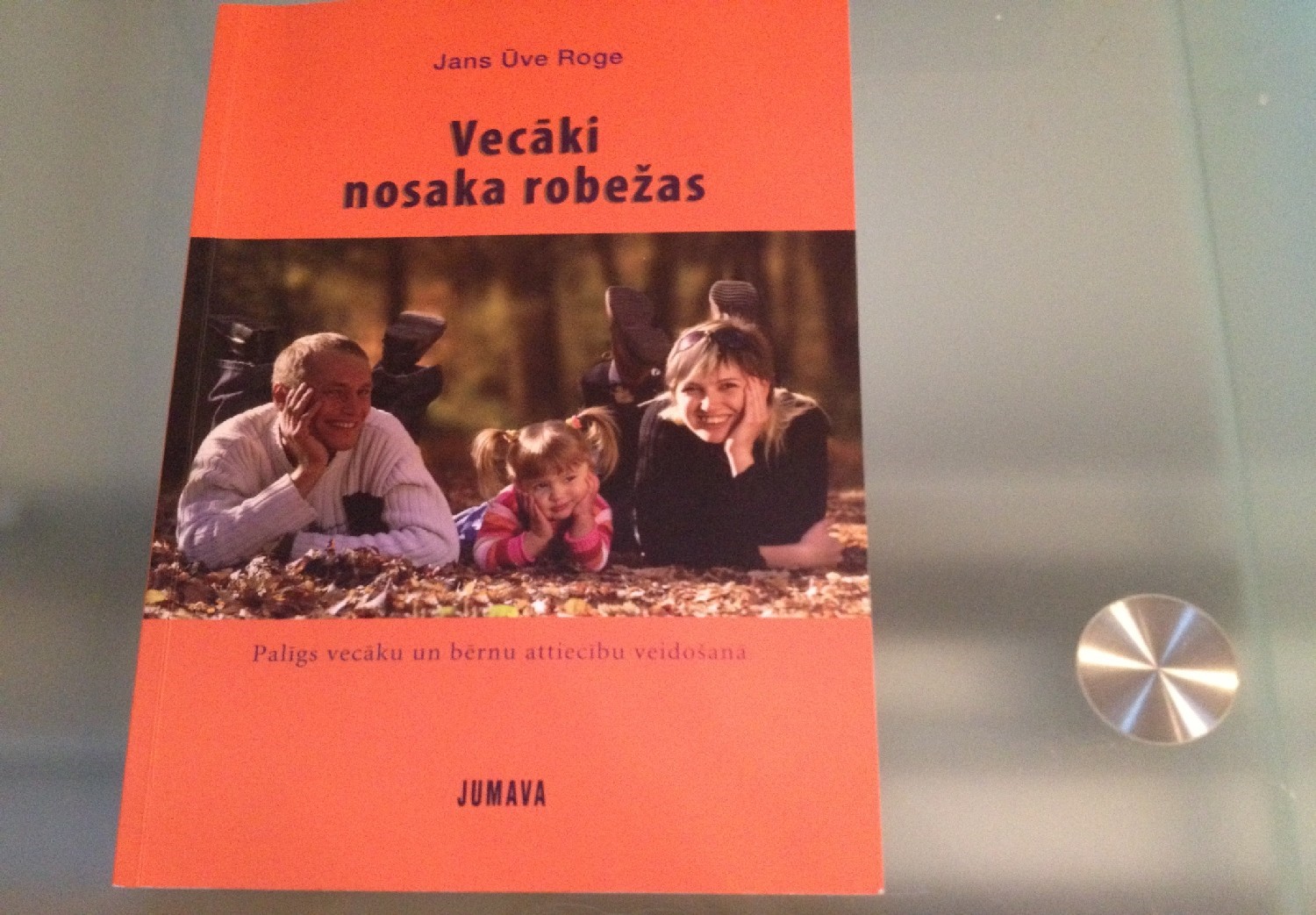 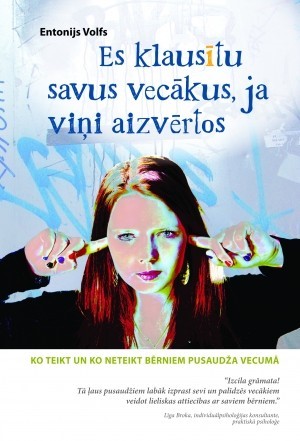 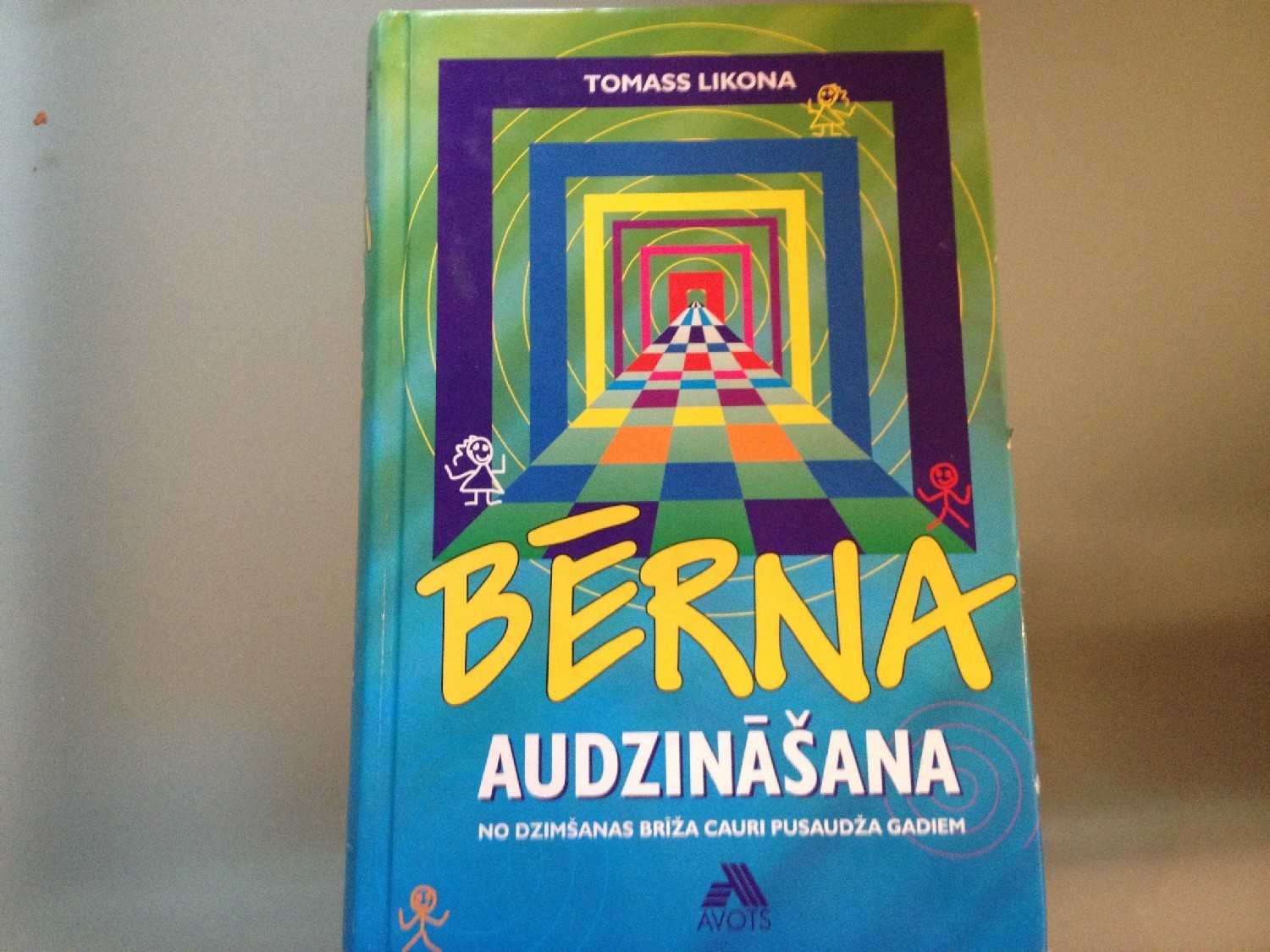 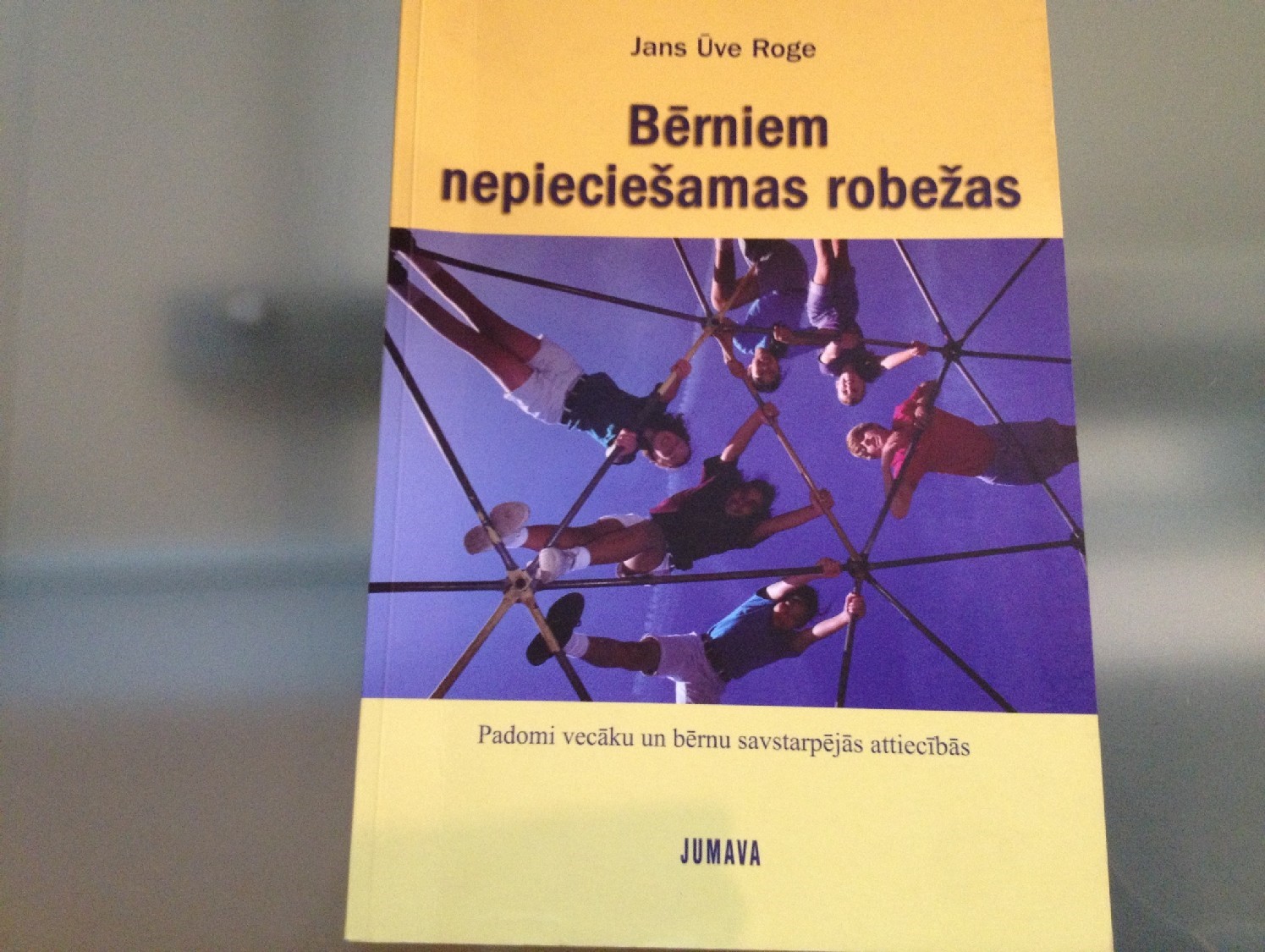 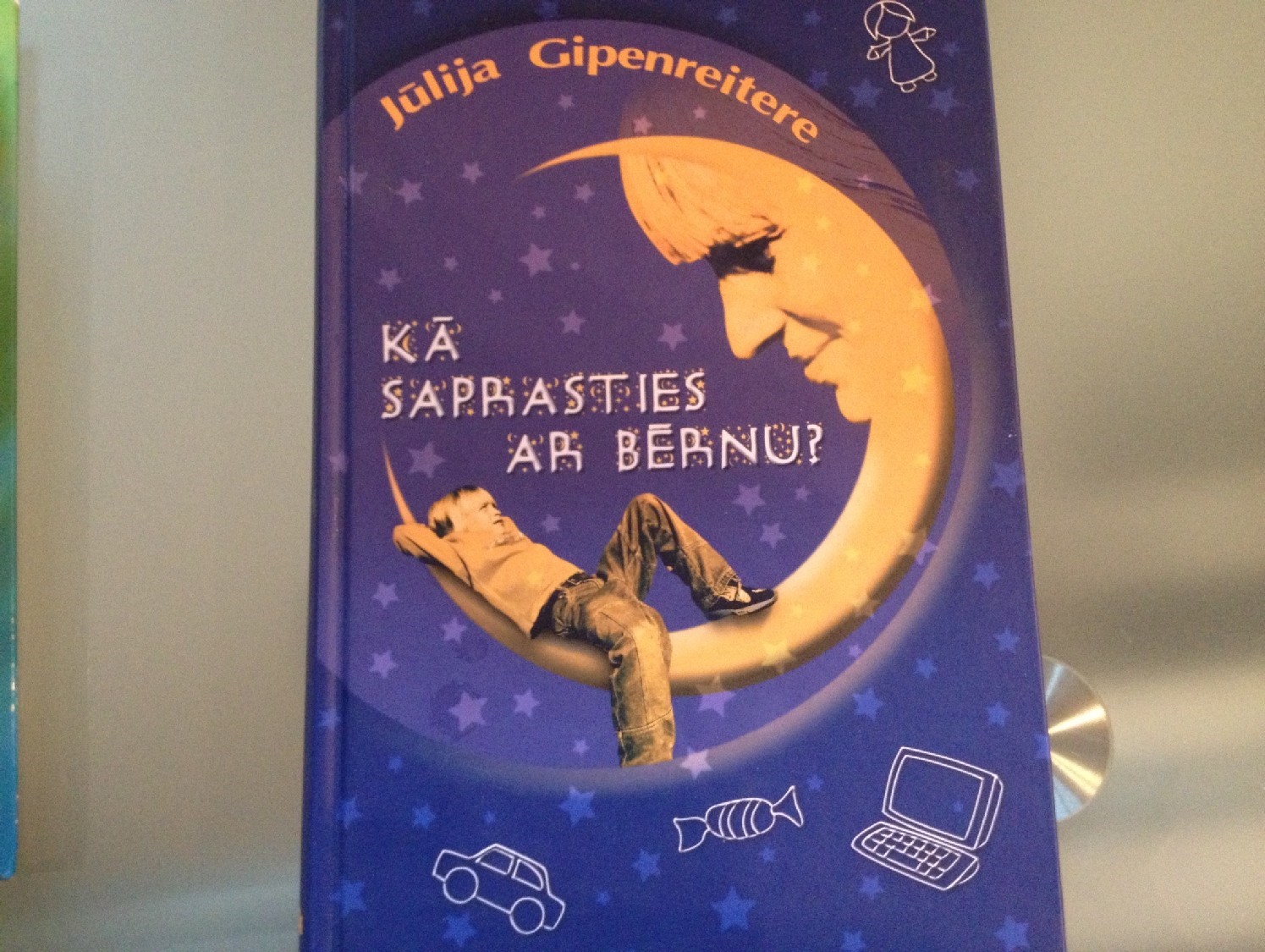 Ja jūs jūtat:	Bērna reakcija 	uz piezīmiKo ar savu Mērķis uzvedību grib pateikt bērnsKā 	labot tādu uzvedībuIemāciet savam bērnam:Dusmas	Panācis, ka Gribēdami 	pievēršat atgādināt 	viņam bērnam, 	ka uzmanību, esat aizņemti, bērns kādu pierunājiet 	laiku jums netraucēt netraucē. vai 	sajūsma par paraugbērnuAr mani 	Uzmanība rēķināsies, kad ievēros vai lūgs kaut ko izdarīt.Būt mīlētam, ievērotam.Neko neteikt. Klusējot ļaut bērnam saprast, ka viņu mīlat. Sāciet rīkoties, tiklīdz bērns sāk jūs kaitināt. Pievērst sev uzmanību adekvātā veidā.Ja jūs jūtat:	Bērna 	Ko ar savu Mērķis reakcija 	uz uzvedību grib piezīmi	pateikt bērnsKā 	labot 	tādu Iemāciet uzvedību	savam bērnam:Kūdīšana	Paliek 	pie Ar 	mani Cīņa Vajadzība 	sava. 	Bērns rēķināsies tikai par parādīt 	savu grib 	gūt tad, ja man uz varu “varu”, 	virsroku, kļūt kādu 	būs sašutumu. 	par 	stāvokļa ietekme; 	jūs Jums 	mests noteicēju.	darīsiet kā es izaicinājums – 	gribēšu; 	es “Es 	tevi 	pierādīšu, 	ka piespiedīšu to 	man 	nevar darīt”. “Tu tik 	darīt pāri. un 	tā 	mani nepārspēsi”.Ļaujiet izvēlēties, Sasniegt nepavēliet. 	vēlamo tā, lai Nesacentieties, 	abas konflikta nemēģiniet 	puses būtu pierādīt, 	kurš apmierinātas. izturīgāks. 	Mīļi ieskatieties 	acīs. Neiesaistieties strīdā, 	bet 	arī neizvairieties. Saprātīgā 	veidā ļaujiet 	bērnam sajust patstāvību.Ja jūs jūtat:	Bērna 	Ko ar savu Mērķis reakcija 	uz uzvedību grib piezīmi	pateikt bērnsKā labot tādu uzvedībuIemāciet savam bērnam:Aizvainojums, Grib 	jums Lai 	mani Atriebībaniknums. 	“atmaksāt ar nemīl, es tur Jūs 	gribat to 	pašu”. neko 	nevaru “nokārtot 	Izraisa 	pret darīt, bet ar rēķinus”. “Kā sevi nepatiku. mani tu varēji pret 	rēķināsies tikai mani 	tā 	tad, 	kad 	es izturēties!?”	atriebšos.Neatriebieties. 	Ar cieņu Atjaunojiet 	apvaldiet attiecības. 	savu Ļaujiet 	aizvainojumu, iedarboties neatriebieties dabiskajām citiem.sekām, 	kas bērnam sniegs apmierinājumu. Nodibiniet draudzīgākus kontaktus.Neatriebieties. 	Ar cieņu Atjaunojiet 	apvaldiet attiecības. 	savu Ļaujiet 	aizvainojumu, iedarboties neatriebieties dabiskajām citiem.sekām, 	kas bērnam sniegs apmierinājumu. Nodibiniet draudzīgākus kontaktus.Ja jūs jūtat:	Bērna 	Ko ar savu Mērķis 	Kā 	labot Iemāciet reakcija 	uz uzvedību 	tādu 	savam piezīmi	grib pateikt 	uzvedību	bērnam:bērnsIzmisums	Nav 	Man 	nekas Izvairīšanās Nepierunājiet, Novest lietu Ko lai iesāku?	reakcijas. Jūt, neizdosies tā 	neizrādiet, ka līdz galam un Žēlums.  ka nav vērts kā vajag, žēlojat. pārvarēt              kaut ko tāpēc vispār Rīkojieties grūtības.  	uzsākt. 	neko 	pakāpeniski. 	Izjust savas Pasīvs.	nedarīšu. 	Nedariet neko patiesās Esmu 	viņa 	vietā. spējas.neapdāvināts Atrodiet tādu un muļķis. situāciju, kurā Lieciet mani bērns izjutīs mierā	savu vērtību.